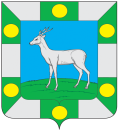 Собрание представителей                сельского поселения Спиридоновка  муниципального  района ВолжскийСамарской областиТретьего созываРЕШЕНИЕ«29»  июня 2020 года                                                                     №  103-2Об отмене Решения Собрания представителей сельского поселения Спиридоновка от 31.07.2017 года № 42-1Руководствуясь Федеральным законом от 06.10.2003 № 131-ФЗ «Об общих принципах организации местного самоуправления в Российской Федерации», Уставом сельского поселения Спиридоновка муниципального района Волжский Самарской области, Собрание представителей сельского поселения Спиридоновка РЕШИЛО: 1. Отменить Решение Собрания представителей сельского поселения муниципального района Волжский Самарской области от 31.07.2017 года     № 42-1 «Об утверждении  Порядка сноса и восстановления зеленых насаждений на территории сельского поселений Спиридоновка муниципального района Волжский Самарской области».          2. Опубликовать данное Решение в газете «Новости Спиридоновки» и разместить на официальном сайте администрации сельского поселения Спиридоновка в информационно - телекоммуникационной сети «Интернет».Глава сельского поселения Спиридоновка                                                 Н.П. АндреевПредседатель Собрания Представителей                                                                  Т.В. Куркина